National Sunbeams -2019-2020TRANSFORMERS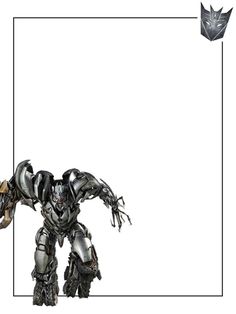 	____Try_____  A NEW APPROACH  Do I have to use the Sunbeam curriculum exactly as it is written?What are some ways I can enhance my Sunbeam lessons?Look at the transformation poster of the butterfly.  How can this represent “a new approach”? 	______REMIND_______ YOURSELF WHY YOU ARE TEACHING SUNBEAMS Has God called you to be a teacher?  How do you know?Look at the transformation poster of the plant.  Explain how it could represent what a Sunbeam teacher does.How does it make you feel when you love teaching your Sunbeams and…They are unfaithful in their attendance?They are faithful in their attendance?They enjoy the lessons?They bring visitors to class?They can answer your questions?They accept Jesus as their Savior?They grow up to be preachers, or teachers or faithful servants of God?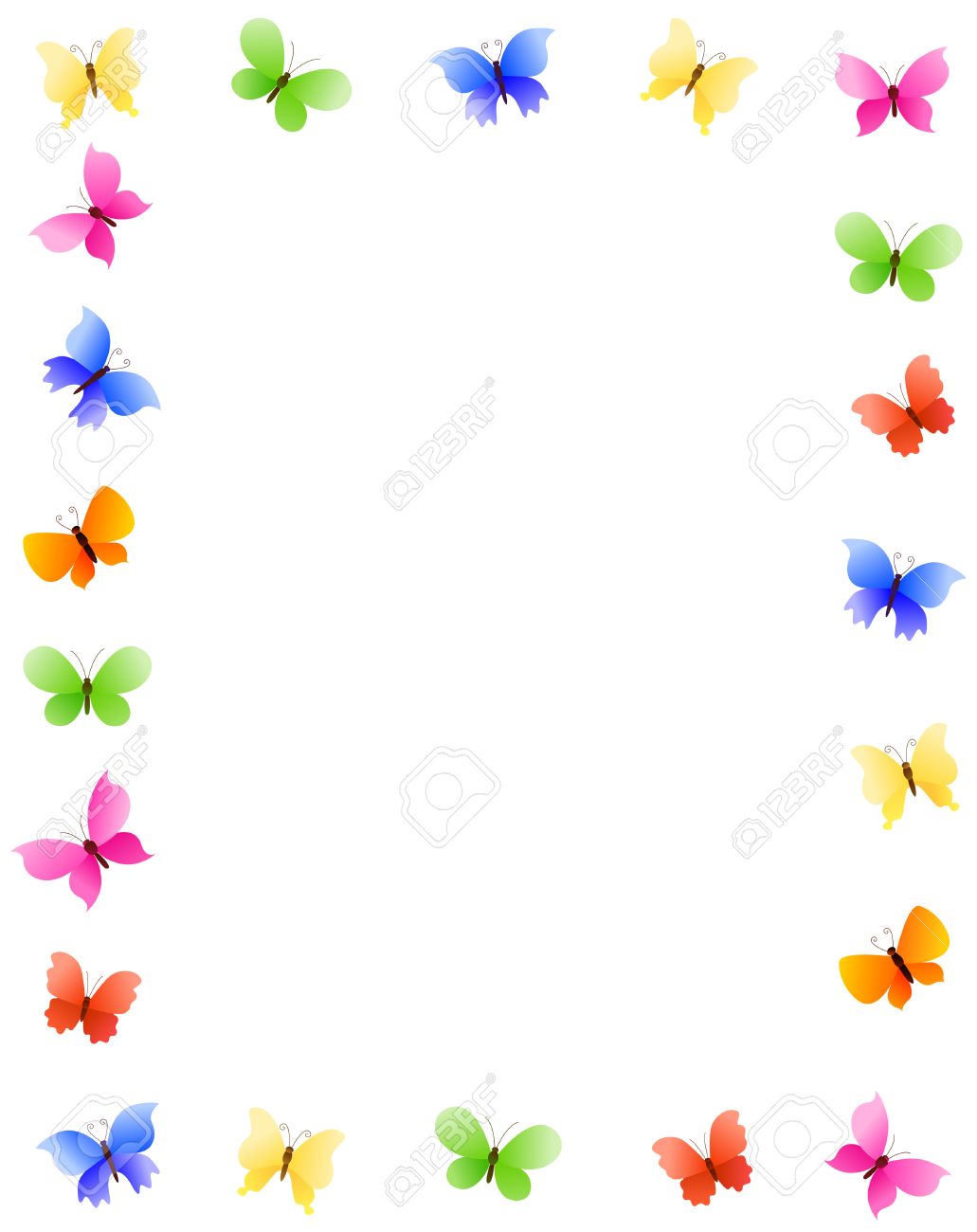 _____ACCEPT____________  YOUR RESPONSIBILITIES AS SUNBEAM TEACHER What are the responsibilities?What does God expect from you as a teacher? What are you going to do about it?______NOTIFY__________ (Communicate) What is the best way to communicate? Who do we notify?Where do we communicate?When do we communicate?Why do we communicate?________SATURATE______________ YOUR LIFE IN GOD’S WORD Why is it important to stay in God’s Word?How can you set an example for your Sunbeams?Which is more important to you… (why)?Knowledge or obedience?Knowledge or wisdom?Knowledge or understanding?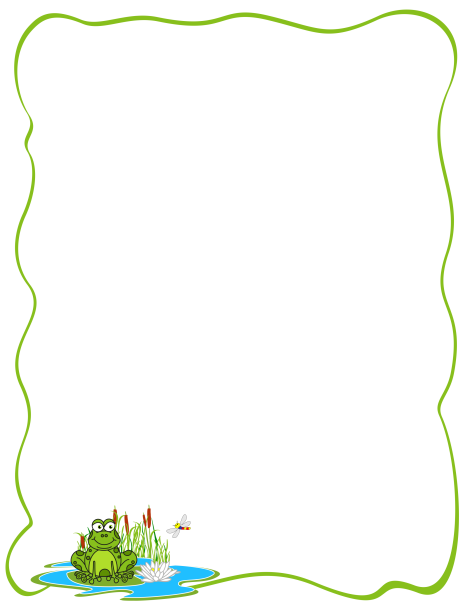 	_____FORMULATE______________ YOUR SCHEDULE When should you meet for Sunbeams?How long should you meet?What should your monthly calendar for Sunbeams look like?Should you split your classes according to their ages (as instructed in the Sunbeam curriculum?) Why is a schedule so important?_____OBSERVE____________ THE NEEDS OF YOUR SUNBEAMS Why should you observe their needs?How do you meet their needs?What should you avoid or beware of?What can you do to find out what their needs are?_____REALIZE____________ THEY ARE ONLY CHILDREN What are some characteristics of a child?How do you keep an orderly class time?What should you avoid in your classroom?Is there a way to teach them that we all have emotions, and there is a right way to handle emotions?_______MUSIC____________ TRANSFORMS HEARTS What kind of music should you use?Why should you use music?Where can you get the songs that would help enforce the Bible lessons?What are some ways to teach music? Do you have a children’s choir?Do your children enjoy instruments?  (Do any play an instrument?)Romans 12:1-2 The Message (MSG)  12 1-2 So here’s what I want you to do, God helping you: Take your everyday, ordinary life—your sleeping, eating, going-to-work, and walking-around life—and place it before God as an offering. Embracing what God does for you is the best thing you can do for him. Don’t become so well-adjusted to your culture that you fit into it without even thinking. Instead, fix your                                                                                                                                                                                                         attention on God.         You’ll be changed from the inside out. Readily recognize what he wants      	                                        from you, and quickly respond to it. Unlike the culture around                                                                          			                		you always dragging you down to its level of immaturity, God	      		                                        brings the best out of you, develops well-formed   maturity in you.                                                                                                                                                                                     (If you’ll look at your words in red, the first letter of each word                                                                                                    spell  TRANSFORM.)                                                                                                            